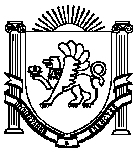 РЕСПУБЛИКА КРЫМНИЖНЕГОРСКИЙ РАЙОН АДМИНИСТРАЦИЯ ЕМЕЛЬЯНОВСКОГО СЕЛЬСКОГО ПОСЕЛЕНИЯПОСТАНОВЛЕНИЕ № 68От « 28 »июня  2022г. с. ЕмельяновкаОб установлении оценочной стоимости посадки, посадочного материала и годового ухода в отношении одной единицы вида зеленых насаждений на 2022 год на территории Емельяновского сельского поселения Нижнегорского района Республики Крым.    В целях расчета платы при уничтожении зеленых насаждений на территории Емельяновского сельского поселения Нижнегорского района, в соответствии с Федеральным законом от 06.10.2003 № 131-ФЗ «Об общих принципах организации местного самоуправления в Российской Федерации», Федеральным законом от 10.01.2002 № 7-ФЗ «Об охране окружающей среды», руководствуясь Уставом Емельяновского сельского поселения Нижнегорского района Республики Крым, Правилами  благоустройства и содержания территории  муниципального образования Емельяновское сельское поселение Нижнегорского района Республики Крым, утвержденными решением Емельяновского  сельского  совета  от 16.03.2020г. №4,  администрация  Емельяновского  сельского  поселения  постановляет:  Установить оценочную стоимость посадки, посадочного материала и годового ухода в отношении одной единицы вида зеленых насаждений на территории Емельяновского  сельского поселения Нижнегорского района Республики Крым (приложение).2. Настоящее решение обнародовать путем его размещения на информационном стенде в администрации Емельяновского сельского поселения, а также на официальном сайте администрации Емельяновского сельского поселения в сети Интернет: http://emel-sovet.ru/.ПредседательЕмельяновского сельского совета- Глава администрацииЕмельяновского   сельского  поселения                             Л.В.Цапенко                         ОЦЕНОЧНАЯ СТОИМОСТЬпосадки, посадочного материала и годового ухода в отношении одной единицы вида зеленых насаждений на территории Емельяновского сельского поселения Нижнегорского района Республики  Крым на 2022 годПриложениек  постановлению администрации Емельяновского   сельского поселенияНижнегорского районаот 28.06.2022 года  № 68Классификация зеленых насажденийСтоимость работ по созданию (посадке) зеленых насаждений (рублей)Стоимость посадочного материала (рублей)Стоимость ухода в течение года (рублей)Субтропические ценные растения, 1 штука2904,7830641,091397,23Деревья субтропические, 1 штука2904,7819150,681397,23Деревья хвойные, 1 штука2904,7814554,521397,23Деревья лиственные 1-й группы, 1 штука1760,326894,24646,53Деревья лиственные 2-й группы, 1 штука1760,324596,17646,53Деревья лиственные 3-й группы, 1 штука1760,323064,11646,53Кустарники, 1 штука634,27459,62468,81Газон, естественный травяной покров, 1 кв. м.323,2615,32413,65Цветники, 1 кв.м.277,29965,19692,49